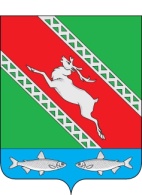 РОССИЙСКАЯ ФЕДЕРАЦИЯИРКУТСКАЯ ОБЛАСТЬАдминистрациямуниципального образования «Катангский район»П О С Т А Н О В Л Е Н И ЕОт 04.12.2020 г.            с. Ербогачен                     № 428-пОб утверждении Правил использования водных объектов общего пользования для личных и бытовых нужд в границахмуниципального образования «Катангский район»В соответствии со статьями 6, 27 Водного кодекса Российской Федерации, пунктом 28 части 1 статьи 15 Федерального закона от 06.10.2003 № 131-ФЗ «Об общих принципах организации местного самоуправления в Российской Федерации», Постановлением Правительства Иркутской области от 08 октября 2009 года № 280/59-пп «Об утверждении Правил охраны жизни людей на водных объектах в Иркутской области», руководствуясь статьей 48 Устава муниципального образования «Катангский район», администрация муниципального образования «Катангский район»ПОСТАНОВЛЯЕТ:1. Утвердить Правила использования водных объектов общего пользования для личных и бытовых нужд в границах муниципального образования «Катангский район» (прилагается).2. Опубликовать настоящее постановление в установленном порядке на официальном сайте администрации муниципального образования «Катангский район» 
в сети Интернет. 3. Настоящее постановление вступает в силу после дня его официального опубликования.4. Контроль за исполнением постановления возложить заместителя главы администрации муниципального образования «Катангский район» С.В. АлександроваМэр муниципального образования«Катангский район»								С. Ю. Чонский УТВЕРЖДЕНпостановлением администрациимуниципального образования«Катангский район»От 04.12.2020 г. № 428-пПРАВИЛА ИСПОЛЬЗОВАНИЯ ВОДНЫХ ОБЪЕКТОВ ОБЩЕГО ПОЛЬЗОВАНИЯ ДЛЯ ЛИЧНЫХ И БЫТОВЫХ НУЖД В ГРАНИЦАХ МУНИЦИПАЛЬНОГО ОБРАЗОВАНИЯ «КАТАНГСКИЙ РАЙОН»ГЛАВА 1. ОБЩИЕ ПОЛОЖЕНИЯ1. Настоящие Правила разработаны на основании пункта 28 части 1 статьи 15 Федерального закона от 06.10.2003 № 131-ФЗ «Об общих принципах организации местного самоуправления в Российской Федерации», ст. ст. 6, 27 Водного кодекса Российской Федерации, Постановления Правительства Иркутской области от 08.10.2009 № 280/59-пп «Об утверждении Правил охраны жизни людей на водных объектах в Иркутской области»», а также других нормативных правовых актов Российской Федерации, устанавливающих условия и требования, предъявляемые к использованию водных объектов для личных и бытовых нужд, обеспечению безопасности людей в местах организованного купания, местах массового отдыха населения, туризма и других организованных местах массового отдыха населения, информированию населения об ограничениях использования таких водных объектов и обязательны для выполнения всеми водопользователями на территории Катангского района.1.2 Личные и бытовые нужды - личные, семейные, домашние нужды, не связанные с осуществлением предпринимательской деятельности:- плавание и причаливание плавучих средств, в том числе маломерных судов, находящихся в частной собственности физических лиц и не используемых для осуществления предпринимательской деятельности;- любительское и спортивное рыболовство, охота;- полив садовых, огородных, дачных земельных участков, предоставленных или приобретенных для ведения личного подсобного хозяйства, а также водопоя скота, проведения работ по уходу за домашними животными и птицей, которые находятся в собственности физических лиц, не являющихся индивидуальными предпринимателями;- купание и удовлетворение иных личных и бытовых нужд.1.3. Использование водных объектов для рекреационных целей (отдыха, туризма, спорта) осуществляется с учетом настоящих Правил, правил охраны жизни людей наводных объектах области, на основании договора водопользования или решения о представлении водного объекта в пользование, с учетом действующего законодательства.Проектирование, размещение, строительство, реконструкция, ввод в эксплуатацию и эксплуатация зданий, строений, сооружений для рекреационных целей, в том числе для обустройства пляжей, осуществляются в соответствии с водным законодательством и законодательством о градостроительной деятельности.1.4. Водные объекты, используемые в целях питьевого и хозяйственно-бытового водоснабжения, купания, занятий спортом, отдыха, не должны являться источниками факторов вредного воздействия на человека. Разрешение на использование водного объекта в конкретно указанных целях допускается при наличии санитарно-эпидемиологического заключения о соответствии водного объекта санитарным правилам и условиям безопасного для здоровья населения использования водного объекта согласно Федеральному закону от 30.03.1999 № 52-ФЗ «О санитарно-эпидемиологическом благополучии населения».ГЛАВА 2. ПРАВИЛА ИСПОЛЬЗОВАНИЯ ВОДНЫХ ОБЪЕКТОВ ОБЩЕГО ПОЛЬЗОВАНИЯ ДЛЯ ЛИЧНЫХ И БЫТОВЫХ НУЖД2.1. Поверхностные, водные объекты, находящиеся в федеральной собственности, расположенные на территории муниципального образования "Катангский район", являются водными объектами общего пользования, то есть общедоступными водными объектами, если иное не предусмотрено действующим законодательством Российской Федерации. Полоса земли вдоль береговой линии водного объекта общего пользования (береговая полоса) предназначается для общего пользования. Ширина береговой полосы водных объектов общего пользования составляет двадцать метров протяженностью вдоль границы населенного пункта.2.2. Каждый гражданин вправе иметь доступ к водным объектам общего пользования и бесплатно использовать их для личных и бытовых нужд, если иное не предусмотрено федеральными законами.2.3. Каждый гражданин вправе пользоваться (без использования механических транспортных средств) береговой полосой водных объектов общего пользования для передвижения и пребывания около них, в том числе для осуществления любительского и спортивного рыболовства и причаливания плавучих средств, а также для удовлетворения иных личных и бытовых нужд в соответствии с действующим законодательством.2.4. Физические лица при использовании водных объектов для личных и бытовых нужд: не вправе создавать препятствия водопользователям, осуществляющим пользование водным объектом на основаниях, установленных законодательством Российской Федерации, ограничивать их права, а также создавать помехи и опасность для судоходства и людей; обязаны знать и соблюдать требования правил охраны жизни людей на водных объектах, правил пользования водными объектами для плавания на маломерных плава-тельных средствах, а также выполнять предписания должностных лиц федеральных органов исполнительной власти, должностных лиц органов исполнительной власти субъектов Российской Федерации, осуществляющих государственный контроль и надзор за использованием и охраной водных объектов, действующих в пределах предоставленных им полномочий; обязаны соблюдать законодательство Российской Федерации, в том числе об особо охраняемых природных территориях, о санитарно-эпидемиологическом благополучиинаселения, о водных биоресурсах, о природных лечебных ресурсах, лечебно-оздорови-тельных местностях и курортах, устанавливающее соответствующие режимы особой охраны для водных объектов:- отнесенных к особо охраняемым водным объектам;- входящих в состав особо охраняемых природных территорий;- расположенных на территории источников питьевого водоснабжения;- расположенных в границах рыбохозяйственных заповедных зон;- содержащих природные лечебные ресурсы;- расположенных на территории лечебно-оздоровительной местности в границах их санитарной охраны; обязаны соблюдать иные требования, установленные водным законодательством и законодательством в области охраны окружающей среды.2.5. При использовании водных объектов общего пользования запрещается:2.5.1. Сброс в водные объекты, захоронение в них и на территории их водоохранных зон и прибрежных защитных полос бытовых и промышленных отходов;2.5.2. Размещение на водных объектах и на территории их водоохранных зон и прибрежных защитных полос средств и оборудования, влекущих за собой загрязнение и засорение водных объектов, а также чрезвычайных ситуаций;2.5.3. Снятие и самовольная установка оборудования и средств обозначения участков водных объектов, установленных на законных основаниях;2.5.4. Купание у пристаней, причалов, паромов, водопроводных и иных сооружений, а также в запрещенных местах, в которых выставлены информационные знаки и предупреждающие щиты;2.5.5. Движение автотранспортных средств (кроме автомобилей специального назначения) в пределах береговой полосы водного объекта общего пользования, за исключением движения по дорогам и стоянки на дорогах в специально оборудованных местах, имеющих твердое покрытие;2.5.6. Мойка автотранспортных средств и другой техники в водных объектах и на берегу (береговой полосе водного объекта);2.5.7. оставлять на водных объектах несовершеннолетних детей без присмотра взрослых;2.5.8. допускать действия, нарушающие права и законные интересы других лиц или наносящие вред состоянию водных объектов.ГЛАВА 3. ИНФОРМИРОВАНИЕ НАСЕЛЕНИЯ ОБ ОГРАНИЧЕНИЯХ ИСПОЛЬЗОВАНИЯ ВОДНЫХ ОБЪЕКТОВ ОБЩЕГО ПОЛЬЗОВАНИЯ ДЛЯ ЛИЧНЫХ И БЫТОВЫХ НУЖД3.1. Информация об ограничениях водопользования на водных объектах общего пользования, расположенных на территории района, и условиях использования отдельных водных объектов общего пользования для личных и бытовых нужд доводится до сведения населения следующими способами:- публикацией в газете, трансляцией по радио и телевидению в форме информации, сообщения с изложением полного текста документа об ограничениях общего водопользования и условиях использования отдельных водных объектов общего пользования для личных и бытовых нужд;- периодическими (не реже одного раза в год) разъяснениями через средства массовой информации порядка и условий использования водных объектов общего пользования для личных и бытовых нужд, а также об ограничениях общего водопользования. Могут быть также использованы иные способы представления такой информации.ГЛАВА 4. ОТВЕТСТВЕННОСТЬ ЗА НАРУШЕНИЕ НАСТОЯЩИХ ПРАВИЛ4.1. Лица, нарушившие требования настоящих Правил, несут ответственность в соответствии с действующим законодательством.4.2. Привлечение к ответственности за нарушение Правил не освобождает виновных лиц от обязанности устранить допущенные нарушения и возместить причиненный вред.